	Computing Coverage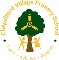 Autumn 1Autumn 2Spring 1Spring 2Summer 1Summer 2EYFSBy the end of the Foundation Stage most children will:Show an interest in ICTKnow how to operate simple equipmentComplete a simple program on the computer and / or perform simple functions on ICT equipmentFind out about and identify the uses of everyday technology and use information and communication toys to support their learning.By the end of the Foundation Stage most children will:Show an interest in ICTKnow how to operate simple equipmentComplete a simple program on the computer and / or perform simple functions on ICT equipmentFind out about and identify the uses of everyday technology and use information and communication toys to support their learning.By the end of the Foundation Stage most children will:Show an interest in ICTKnow how to operate simple equipmentComplete a simple program on the computer and / or perform simple functions on ICT equipmentFind out about and identify the uses of everyday technology and use information and communication toys to support their learning.By the end of the Foundation Stage most children will:Show an interest in ICTKnow how to operate simple equipmentComplete a simple program on the computer and / or perform simple functions on ICT equipmentFind out about and identify the uses of everyday technology and use information and communication toys to support their learning.By the end of the Foundation Stage most children will:Show an interest in ICTKnow how to operate simple equipmentComplete a simple program on the computer and / or perform simple functions on ICT equipmentFind out about and identify the uses of everyday technology and use information and communication toys to support their learning.By the end of the Foundation Stage most children will:Show an interest in ICTKnow how to operate simple equipmentComplete a simple program on the computer and / or perform simple functions on ICT equipmentFind out about and identify the uses of everyday technology and use information and communication toys to support their learning.Year 1Computer NetworksCreativityProductivityCreativityProgrammingCommunicationYear 2Computer NetworksCreativityProductivityCreativityProgrammingCommunicationYear 3Computer NetworksCreativityProductivityCreativityProgrammingCommunicationYear 4Computer NetworksCreativityProductivityCreativityProgrammingCommunicationYear 5Computer NetworksCreativityProductivityCreativityProgrammingCommunicationYear 6Computer NetworksCreativityProductivityCreativityProgrammingCommunication